Elementary SpanishHenry Barnard School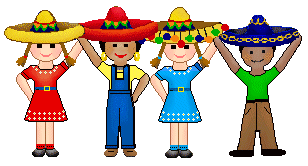 Week 8Grade: 3rd- 5thTopic:  La letra E/ ¿Dónde Está la Estrella? (Prepositions)Content:  Review of basic conversation, colors, numbers, body parts, and days; learn about the letter “E”, learn prepositions of location. Objectives:To learn to pronounce the letter “E”To learn about the Ecuador, and other words/ cultural items that begin with “E”To learn prepositions of location in SpanishStandards:1.11, 1.12, 1.13, 1.14, 1.15, 1.21, 1.22, 1.23, 1.24, 1.25, 1.32, 2.11, 2.12, 2.14, 2.15, 3.11, 3.13, 4.11, 4.12, 4.13, 5.13, 5.14, 5.15Materials:“¿Dónde Está la Estrella?” worksheet Star to hidecrayonsSpanish alphabet chart “E” Power Point presentationIntroduction:Begin by doing the opening greeting/ song (“¡Hola niños!  ¿Cómo están?  Buenas tardes a ti- song”).  Review the questions ¿Cómo te llamas?” and “¿Cómo estás?”  Review colors, numbers, body parts, and days of the week.  Learn about the letter “E” with Power Point.Development:Use worksheet to talk about prepositions of location.  Play a game of “Hide and Seek” with a paper star.  Hide it under tables, on the table, next to a book, etc.  When students find it, have them describe its location in Spanish.Interactive Notebook:Have students color and cut out objects.  Glue them in notebook in correct places according to the prepositions written on them.Vocabulary:al lado de, delante de/ enfrente de, debajo de, detrás de, dentro de, encima de, entre, a la derecha, a la izquierda, arriba, ¿Dónde?Activities:DiscussionSongs (opening and closing)Putting objects into notebook correctlyHide and Seek gameAssessment:Singing songsCorrectly identifying the location of the hidden starHomework:Look at website and listen to “E” Power Point, play “Preposiciones” game